SituationSie sind Auszubildende(r) der Proximus Versicherungsagentur Heinrich Schwab e. K. in Karlsruhe. Familie Schwöbel hat vor kurzer Zeit ein Einfamilienhaus erworben. Vor wenigen Tagen sind die Schwöbels mit ihren beiden Kindern in die 130 qm große Immobilie in Karlsruhe gezogen. Eine Hausratversicherung besteht bereits bei der Proximus Versicherung AG. Herr Schwöbel wurde kürzlich von Ihnen bezüglich des Abschlusses einer Wohngebäudeversicherung für das neue Haus beraten. Familie Schwöbel ist zurzeit im Ausland. Die Sekretärin Ihrer Agentur hat eine Telefonnotiz von Herrn Schwöbel hinterlassen.AuftragIhr Ausbilder Herr Schwab beauftragt Sie, sich um die Angelegenheit zu kümmern. Im Handbuch für Auszubildende finden sich Hilfestellungen. Außerdem können Sie die anderen Auszubildenden der Proximus Versicherung AG auf der internetbasierten Austauschplattform um Hilfe bitten (siehe Datenkranz).DatenkranzLösungshinweisE-Mail:Anhang der Mail:Didaktisch-methodische HinweiseSuS lesen und bearbeiten in Einzelarbeit die Lernsituation, Hilfestellung im Datenkranz: Erklärvideo und Austauschplattform mit anderen Schülern (Austauschplattform muss von der Lehrkraft auf padlet.com erstellt und zur Verfügung gestellt werden), Erstellung einer strukturierten Übersicht und einer E-Mail (35 Min)SuS sollen Einzelergebnisse in Gruppen abgleichen und sich auf ein gemeinsames Ergebnis verständigen (10 Min)Gruppen präsentieren ihre Ergebnisse im Plenum (10 Min)SuS markieren im aktuellen Proximus Bedingungswerk die Schlüsselbegriffe (versicherte Sachen) (10 Min)Ergänzende Materialien: Übungsaufgaben in Einzelarbeit und Besprechung (10 Min)Durchführung eines Kahoot als Lernzielkontrolle, zu finden unter kahoot.com  Versicherte Sachen in der Wohngebäudeversicherung (vorherige einmalige Anmeldung durch den Lehrer notwendig) (15 Min)Ergänzendes Material: LösungsvorschlagKVF-LF03-LS01Versicherte Sachen in der Wohngebäudeversicherung darstellenProximus Versicherungen	TelefonnotizProximus Versicherungen	TelefonnotizHat angerufenBittet um Rückruf unter der untenstehenden TelefonnummerRuft wieder anHat zurückgerufenMöchte ein Treffen/ eine Rückmeldung: 		Kurzinfo per E-Mail	___________	Hat angerufenBittet um Rückruf unter der untenstehenden TelefonnummerRuft wieder anHat zurückgerufenMöchte ein Treffen/ eine Rückmeldung: 		Kurzinfo per E-Mail	___________	Name des Anrufers:Sven SchwöbelAnschrift:Waldstraße 12a, 76229 Karlsruhe Tel. Nr.0721/774422Mail:sven.schwoebel@teleonline.deNachricht:Versicherte Gefahren in der Wohngebäudeversicherung sind Hr. Schwöbel bereits bekanntFrage: Welche Sachen sind eigentlich im Rahmen der Wohngebäudeversicherung versichert?Bitte erstellen Sie eine strukturierte Übersicht über die versicherten Sachen in der Wohngebäudeversicherung und senden Sie diese als Anhang einer Mail an Herrn Schwöbel (Kopie an Hr. Schwab)AusbildungshandbuchAusbildungshandbuchAusbildungshandbuchZum Erklärvideo „Versicherte Sachen in der Wohngebäude-versicherung“ gelangen Sie über den Link oder indem Sie den QR-Code abfotografieren bzw. einen QR-Code-Reader verwenden.https://youtu.be/rnqobRyONiw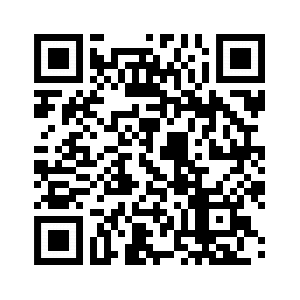 Internetplattform für Auszubildende zum gegenseitigen AustauschInternetplattform für Auszubildende zum gegenseitigen AustauschFotografieren Sie den nebenstehenden QR-Code mit Ihrer Kamera-App oder verwenden Sie einen gängigen QR-Code-Reader um auf die Austauschplattform für Auszubildende zu gelangen.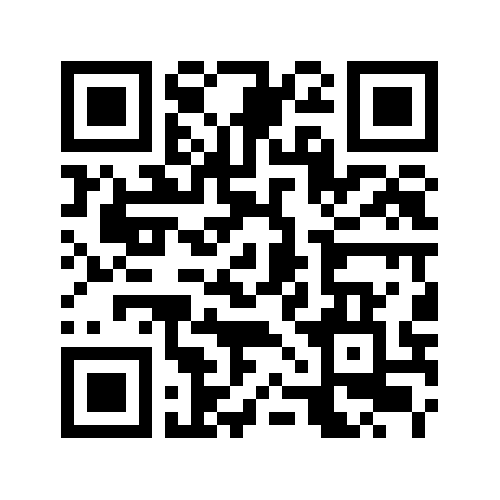 SendenVonagentur.schwab@proximus.deSendenAn…sven.schwoebel@teleonline.desven.schwoebel@teleonline.deSendenCc…heinrich.schwab@proximus.deheinrich.schwab@proximus.deBetreff:Ihre Anfrage zur WohngebäudeversicherungIhre Anfrage zur WohngebäudeversicherungSehr geehrter Herr Schwöbel,vielen Dank für Ihre telefonische Anfrage.Anbei sende ich Ihnen eine von mir erstellte Übersicht über die versicherten Sachen in der Wohngebäudeversicherung.Für Rückfragen stehe ich gerne zur Verfügung.Mit freundlichen GrüßenPeter MustermannAuszubildender zum Kaufmann für Versicherungen und FinanzenAgentur Heinrich SchwabProximus Versicherung AGSehr geehrter Herr Schwöbel,vielen Dank für Ihre telefonische Anfrage.Anbei sende ich Ihnen eine von mir erstellte Übersicht über die versicherten Sachen in der Wohngebäudeversicherung.Für Rückfragen stehe ich gerne zur Verfügung.Mit freundlichen GrüßenPeter MustermannAuszubildender zum Kaufmann für Versicherungen und FinanzenAgentur Heinrich SchwabProximus Versicherung AGSehr geehrter Herr Schwöbel,vielen Dank für Ihre telefonische Anfrage.Anbei sende ich Ihnen eine von mir erstellte Übersicht über die versicherten Sachen in der Wohngebäudeversicherung.Für Rückfragen stehe ich gerne zur Verfügung.Mit freundlichen GrüßenPeter MustermannAuszubildender zum Kaufmann für Versicherungen und FinanzenAgentur Heinrich SchwabProximus Versicherung AGSehr geehrter Herr Schwöbel,vielen Dank für Ihre telefonische Anfrage.Anbei sende ich Ihnen eine von mir erstellte Übersicht über die versicherten Sachen in der Wohngebäudeversicherung.Für Rückfragen stehe ich gerne zur Verfügung.Mit freundlichen GrüßenPeter MustermannAuszubildender zum Kaufmann für Versicherungen und FinanzenAgentur Heinrich SchwabProximus Versicherung AGÜbersicht „Versicherte Sachen in der Wohngebäudeversicherung“ (Mögliche Schülerlösung)ÜbungsaufgabeÜbungsaufgabeHilfsmittelZeitAufgabe 1Nach § 5 VGB 2014 gilt Gebäudezubehör als versichert, A: wenn es sich im Gebäude befindet oderB: außen angebracht ist unda: für die Instandhaltung des versicherten Gebäudes oderb: der überwiegenden Zweckbestimmung des Gebäudes (Wohnzweck)dient.Versuchen Sie zunächst eigenständig jeweils ein Beispiel für die vier Kombinationsmöglichkeiten zu finden. Der QR-Code soll Ihnen nur dann als Hilfestellung dienen, wenn Sie selbstständig keine Beispiele finden.Aa: Ersatzfliesen auf dem SpeicherAb: Heizölvorräte im KellerBa: aushängbare Dachleiter auf dem DachBb: Pflanzkübel am Balkongeländer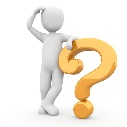 Quelle: https://pixabay.com/de/fragezeichen-frage-antwort-1019993/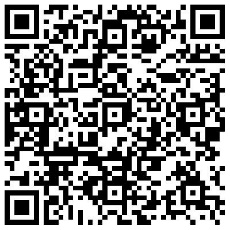 Kamera-App bzw. 
QR-Code-Reader5‘Aufgabe 2Ordnen Sie den Fotos die passenden Nummern der folgenden Begriffe zu:Kein Gebäudebestandteil bzw. kein GebäudezubehörVersicherter GebäudebestandteilVersichertes GebäudezubehörVersicherter GrundstücksbestandteilVersicherbares Gebäudezubehör bzw. versicherbarer Grundstücksbestandteil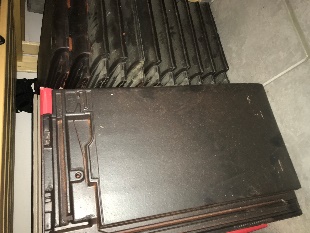 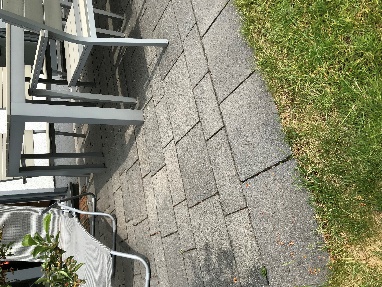 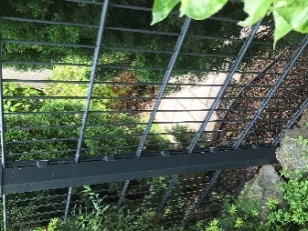 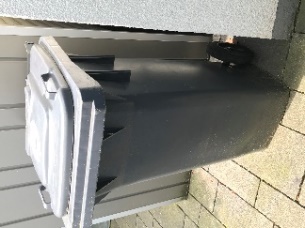 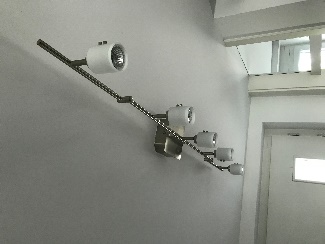 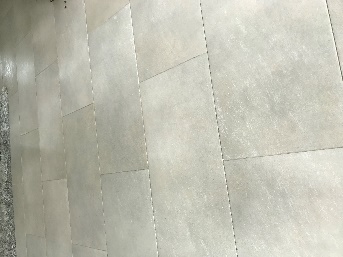 Ordnen Sie den Fotos die passenden Nummern der folgenden Begriffe zu:Kein Gebäudebestandteil bzw. kein GebäudezubehörVersicherter GebäudebestandteilVersichertes GebäudezubehörVersicherter GrundstücksbestandteilVersicherbares Gebäudezubehör bzw. versicherbarer Grundstücksbestandteil5‘